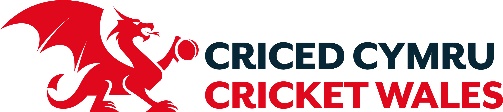 Cricket Wales’ Grass Roots Awards 2021The information given in this form will be used by Cricket Wales to consider the award of a Grassroots Award to the person you are nominating on this form.  If your nomination is also selected as an overall National Winner, the ECB will then contact the winner to explain how their personal information will be used.   By ticking this box, I can confirm that I have read the ECB's Privacy Policy and understand how my personal data will be used.By ticking this box, I can confirm that I have read the Cricket Wales Privacy Policy and understand how my personal data will be used.Lifetime Achiever Lifetime Achiever The nominee must show evidence of:Taking on a wide variety of different playing and volunteering roles with the cricket club, league, or boardHaving an impact on the development of the cricket Cub/League/Board/community and its members i.e., implementation of junior section, women’s section, ground improvements, increase in participation levels, improved administration processes etc.Embracing change and evidence of moving the club/league/board/community forwardProviding a legacy for the organisation and providing for regeneration in the futureBuilding partnerships with external organisations and embracing programmes for the benefit of the club/league/board/community i.e. CricketForce and Chance to ShineWOW factor:A commitment to their cricket club, league, board or local cricket community spanning a significant number of years.NB this contains 50% of the scoresPlease complete and send to: -To	rewardandrecognition@cricketwales.org.ukBy	9am 9th August 2021